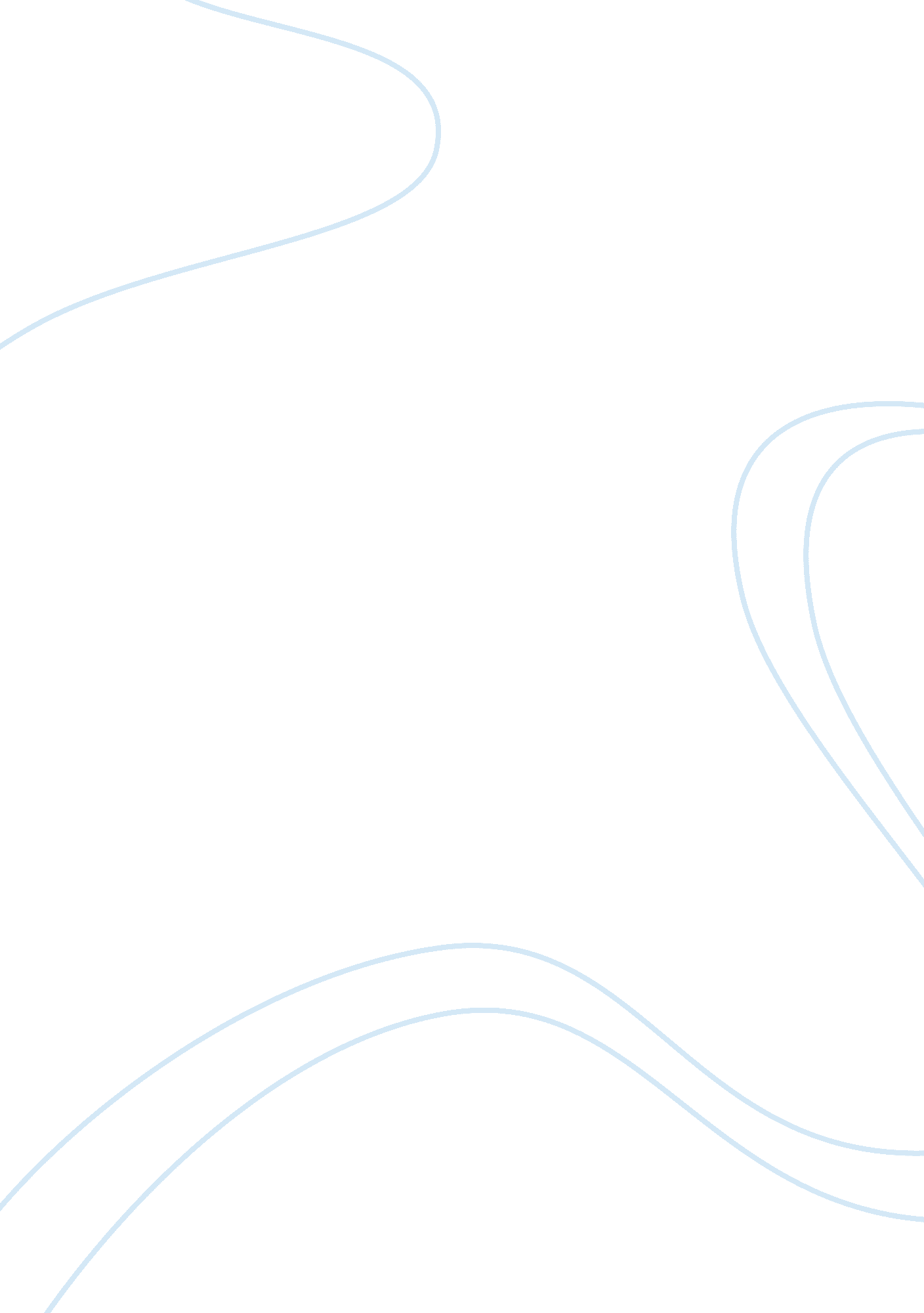 Good article review on annotated reference listTechnology, Innovation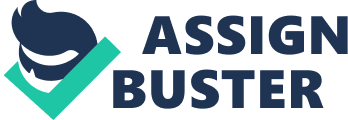 Innovation in patient-centered care: lessons from a qualitative study of innovative health care organizations in Washington State, By Reed P, Conrad D. A., Hernandez SE., Watts C. & Marcus-Smith M. 
The article highlights the importance of improving the quality of services offered to clients in efforts to enhance the heath of the US population. The authors of the article highlight the importance of innovation in a patient-centered healthcare through involvement of all the stakeholders of the healthcare providers. In a very impeccable criterion, the authors elaborate how the data was collected, analyzed and recommendations made. The article concludes that innovation is a critical tool for improving the quality of services offered to clients. The government along with the policy makers needs to address the challenges limiting innovation in the healthcare sector of the economy. Among the key challenges are inefficiency in resources utilization and an organization culture that does not support innovative strategies. The article is a scholarly article because it is well referenced; the authors are distinguished scholars, who use valid evidence to present their arguments in a logical way. The article is very interesting because the issue of quality of healthcare system has become a hotly debated issue in United States, especially in regard to the changes brought about by ObamaCare policy. Health promotion innovation in primary health care by Alexander McManus The article by McManus focuses on the urgency of innovation when providing primary care to patients. The need for continuous training is proposed and the use of innovative practices plays a critical role in ensuring that patients get improved health services. Innovative practices play an important role in the management of chronic diseases that are on the rise, and are costing the government unnecessary expenditure. Therefore, McManus advocates for the primary care providers to be trained on how to employ innovative practices in management of the health of clients. Upon embracing this approach, the primary healthcare providers will become a key stakeholder in the healthcare system. 
The article is interesting because it focuses on the importance of maintaining a healthy nation through innovative practices in the medical field. Further, the scholar realizes that healthcare is an important sector of the economy, thus urging primary care providers to take a proactive action through spearheading innovative practices. This is a scholarly article because the author is an expert in the medical field, references the work to acknowledge the research by other scholars, and uses diagrams to explain his proposals. 
Innovation in education for health care assistants: a case study of a programme related to children with complex and continuing health needs, by Jaqui Hewitt-Taylor 
Hewitt-Taylor article focuses on the essence of training the health care assistants to be innovative. Hewitt-Taylor requires them to be innovative because new ailments are emerging and children are among the most vulnerable groups because their immune system is not fully developed. More so, children have special needs, however, there are limited healthcare providers who can meet the diverse medical needs of children. Through encouraging the health care assistants to remain innovative, they become highly productive and have high chances of being retained in a healthcare institution due to their unique approaches that they have innovated. 
The article is interesting because the author, Hewitt-Taylor, takes a unique step to address the medical needs of children while encouraging the health care assistants to focus on their career growth through innovative approaches. This article is a scholarly article because the author is a health care scholar in the United Kingdom at Bournemouth University. He uses both qualitative and quantitative data which is fully referenced, and explains his research step by step with relevant subheadings to guide the reader. References Hewitt-Taylor, Jaqui. (2012). Innovation in education for health care assistants: a case study of a programme related to children with complex and continuing health needs. Innovations in Education & Teaching International, 49(2), 99-110. 
McManus, A. (2013). Health promotion innovation in primary health care, Australasian Medical Journal, 6 (1), 15-18. 
Reed P., Conrad D. A., Hernandez S. E., Watts C. & Marcus-Smith M. (2012). Innovation in patient-centered care: lessons from a qualitative study of innovative health care organizations in Washington State. BioMed Central Country of Publication, (13), 1471-2296 